УТВЕРЖДАЮ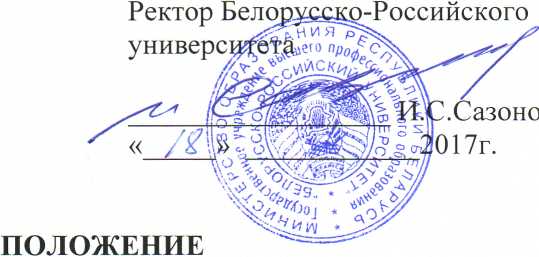 о ежегодной конкурсной выставке университета по итогам
научно-исследовательской работы студентов и магистрантовЦели и задачи конкурсной выставкиКонкурсная выставка проводится в целях:привлечения студентов и магистрантов университета к активному участию в научных исследованиях;содействия практической реализации СНИР;популяризации научных достижений студентов и магистрантов на республиканских и международных выставках;отбора и продвижения инновационных проектов и разработок, привлечения инвестиций для их реализации.Условия и порядок проведения выставкиКонкурсная выставка проводится ежегодно в рамках научно- технической конференции студентов, магистрантов.В конкурсной выставке принимают участие все факультеты университета, осуществляющие подготовку студентов дневной формы обучения. К участию в конкурсе приглашаются также кафедры «Гуманитарные дисциплины», «Физическое воспитание и спорт», Архитектурно-строительный колледж и Лицей Белорусско-Российского университета.На выставку представляются экспонаты (натурные образцы, макеты, плакаты, компьютерные презентации, программные продукты и т.д.), выполненные студентами и магистрантами в текущем учебном году. Экспонаты, представленные на выставке в прошлые годы, к повторному участию в выставке не допускаются.Количество представляемых от факультета экспонатов - до 5.Отбором экспонатов от факультета руководит его декан.Обязательным условием участия экспоната в конкурсе является его демонстрация разработчиком (студентом или магистрантом).Конкурс проводится в двух категориях - среди факультетов университета и в личном первенстве.Оценка экспонатов ведется по следующим критериям.Качественный состав экспонатов:за натурный образец, макет, установку - до 10 баллов;за плакат, презентацию, программный продукт - до 3 баллов (если программный продукт зарегистрирован в установленном порядке - до 10 баллов).Внешнее оформление (эстетичность, информативность и пр.)натурного образца - до 6 баллов;плаката, презентации, программного продукта - до 3 баллов.Научная новизна разработки и ее соответствие приоритетным направлениям исследований - до 5 баллов за каждый экспонат.Практическая реализация разработки, подтвержденная актами и свидетельствами:а)	внедрен в производство:способ, устройство, технология - до 10 баллов;программный продукт - до 5 баллов;б)	внедрен в учебный процесс:натурный образец - до 2 баллов;плакат, презентация, программный продукт - до 1 балла;в)	получен патент (положительное решение) на изобретение - 5 баллов;г)	получен патент (положительное решение) на полезную модель - 2 балла.Наличие рекламной информации к экспонату, качество ее представления и содержательность - до 2 баллов.Победителем конкурса среди факультетов становится факультет, разработки которого получили наивысшую сумму баллов.Победителями конкурса в личном первенстве становится три участника, разработки которых были оценены наивысшим количеством баллов.3. Подведение итогов выставкиКомиссия по подведению итогов конкурсной выставки включает в себя:председателя - проректора по научной работе;членов комиссии:	начальник НИЧа, начальника патентноинформационного отдела, ответственного за НИРС в университете, деканов факультетов, осуществляющих подготовку студентов очной формы обучения.Комиссия принимает решение открытым голосованием, простым большинством голосов.Факультет, признанный победителем, награждается дипломом.Студенты факультета-победителя, а также студенты-победители личного первенства, премируются на основании докладных записок деканов факультетов.Общая сумма премии составляет 15 базовых величин.Лучшие экспонаты, отобранные комиссией, участвуют в университетской выставке и рекомендуются к участию в республиканских и международных выставках.Проректор по научной работе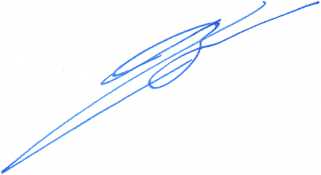 В.М. Пашкевич